         KIOSKERSÄTTARE      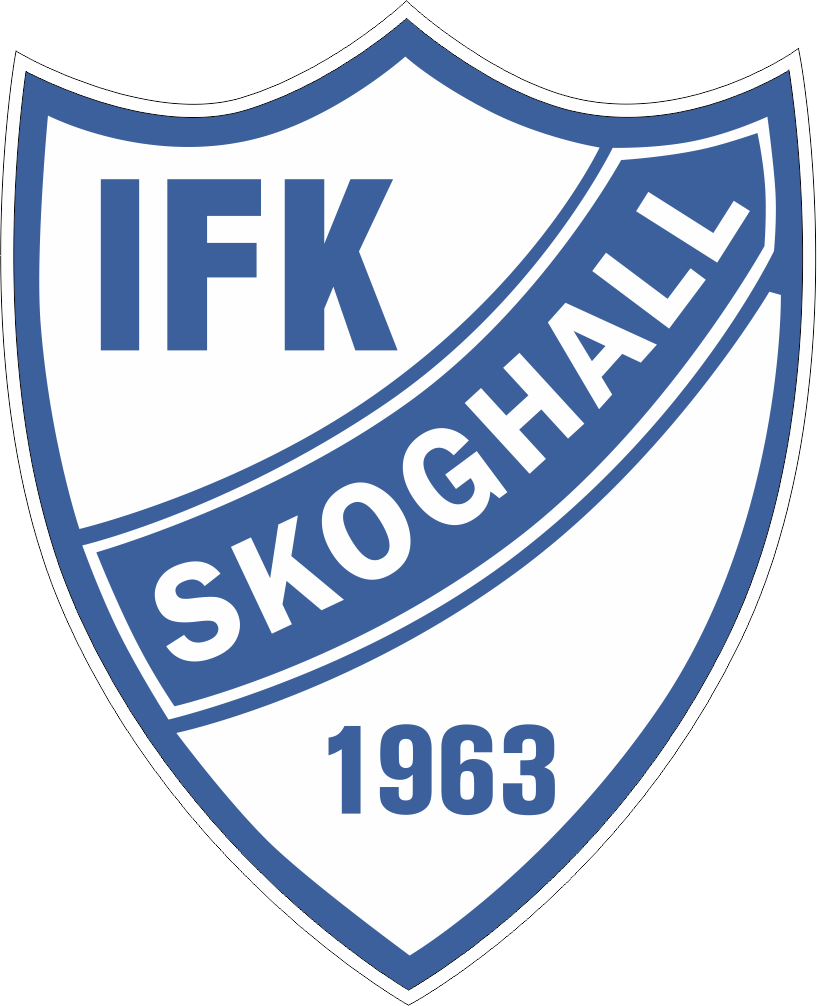 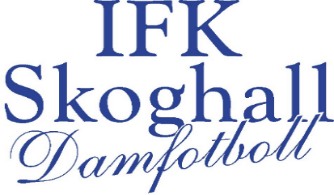 Vill man ”köpa sig fri” från ett kioskpass, så används endast nedan ersättare. Kostnad för detta är 75 kr/timme och betalas direkt till ersättaren.(OBS! Bemanning av Grill går EJ att köpa sig fri ifrån!